Republique islamique de mauritanieministere du petrole, DES mines ET DE L’ENERGIE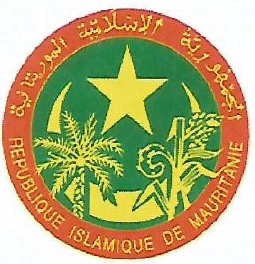 SOCIETE MAURITANIENNE D’ELECTRICITE (SOMELEC)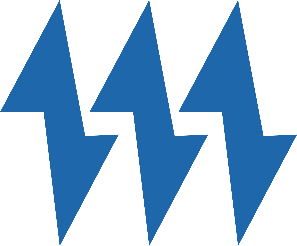 SOMELEC-------------------Appel à manifestation d’ (AMI) N° CAE/2023 relatif au  d’un expert chargé du  protection et des des centrales, des ostes MT et HT au niveau du réseau de la SOMELEC                                                                                                       Septembre 2023Contexte La SOMELEC envisage le recrutement d’un expert qui sera chargé des travaux de régalage de protection et de la sélectivité du réseau de la SOMELEC sur tout le territoire national.Objectifs de l’Appel à Manifestation d’Intérêt (AMI)Par le présent Appel à Manifestation d’Intérêt (AMI), la SOMELEC, société nationale à capitaux publics, sise Avenue Boubacar Ben Amer à Nouakchott, République Islamique de Mauritanie, invite les experts possédant l’expérience requise à manifester leur intérêt pour fournir les services relatifs à la réalisation des actions telles que décrites dans les Termes de références en annexe.Financement de la missionLe financement de cette prestation se fera sur fonds propres de la SOMELEC pour l’exercice 2023Durée de la mission La durée totale pour l’accomplissement de cette mission est estimée à douze (12 mois) à compter de la date de transmission par le Client au Consultant de l’ordre de commencer à fournir les services.Méthode de sélectionLe Consultant sera sélectionné selon la méthode Sélection de Qualification de Consultant individuel par mise en concurrence ouverte.Evaluation des manifestations d’intérêtLe Consultant qui obtiendra la note globale la plus élevée sera invité à soumettre une proposition financière et à négocier le projet de contrat.Consistance du dossier de candidature Les candidats intéressés devront transmettre à l’adresse indiquée au point IX ci-après, leurs dossiers de candidature qui doivent comprendre notamment les éléments suivants :Une lettre de candidature, signée par l’expert et indiquant les coordonnées (adresse postale, téléphone, fax, adresse email). Un Curriculum Vitae (CV) signé par l’intéressé.Une copie du diplôme.Informations et clarificationPour toute information complémentaire ou clarification les soumissionnaires intéressés peuvent s’adresser par écrit à :Monsieur le Conseiller Spécial Chargé de la Cellule des archés de la SOMELECDirection Générale de la SOMELECCellule Chargée des MarchésSiège SOMELEC ; 4ème étageAvenue Boubacar Ben Amer. B.P.355Nouakchott (Mauritanie)Téléphone fixe : 00 222 45 29 03 89Mail :   cmsomelec@gmail.comDépôt des manifestations d’intérêt Les dossiers de manifestations d’intérêt, rédigés en langue française doivent être remis au Secrétariat de la Cellule des Marchés de la SOMELEC ou transmis par voie électronique au plus tard le//2023 à 12 heures GMT à l’adresse ci-après : Monsieur le Conseiller Spécial Chargé de la Cellule des archés de la SOMELECAvenue Boubacar Ben Amer. B.P.355Téléphone Fixe : 00 222 45 67 83 Email : cmsomelec@gmail.com; Nouakchott (Mauritanie)Le Dossier de candidature doit porter la mention suivante :«  Appel à manifestation d’intérêt (AMI) N° CAE/2023 relatif au recrutement d’un expert chargé du  de protection et  des  des centrales, des postes MT et HT au niveau du réseau de la SOMELECLE PRESIDENT DE LA COMMISSION DES ACHATS D’EXPLOITATIONCheikh Abdellahi BEDDACRITERESNOTEExpérience générale (Diplômes, expérience professionnelle en années)30 PointsExpérience spécifique (l’élaboration des plans de défense, études spécifiques liées à l’exploitation, la protection et la sélectivité des réseaux électriques MT et HT)70 PointsTotal100 Points